В рамках Всероссийской  акции  « Здоровье – твоё богатство» 11 сентября 2015  в школе для учащихся 2-11 классов был организован День здоровья, в программу которого входили: легкоатлетический  кросс; конкурс плакатов, спортивные игры, эстафета.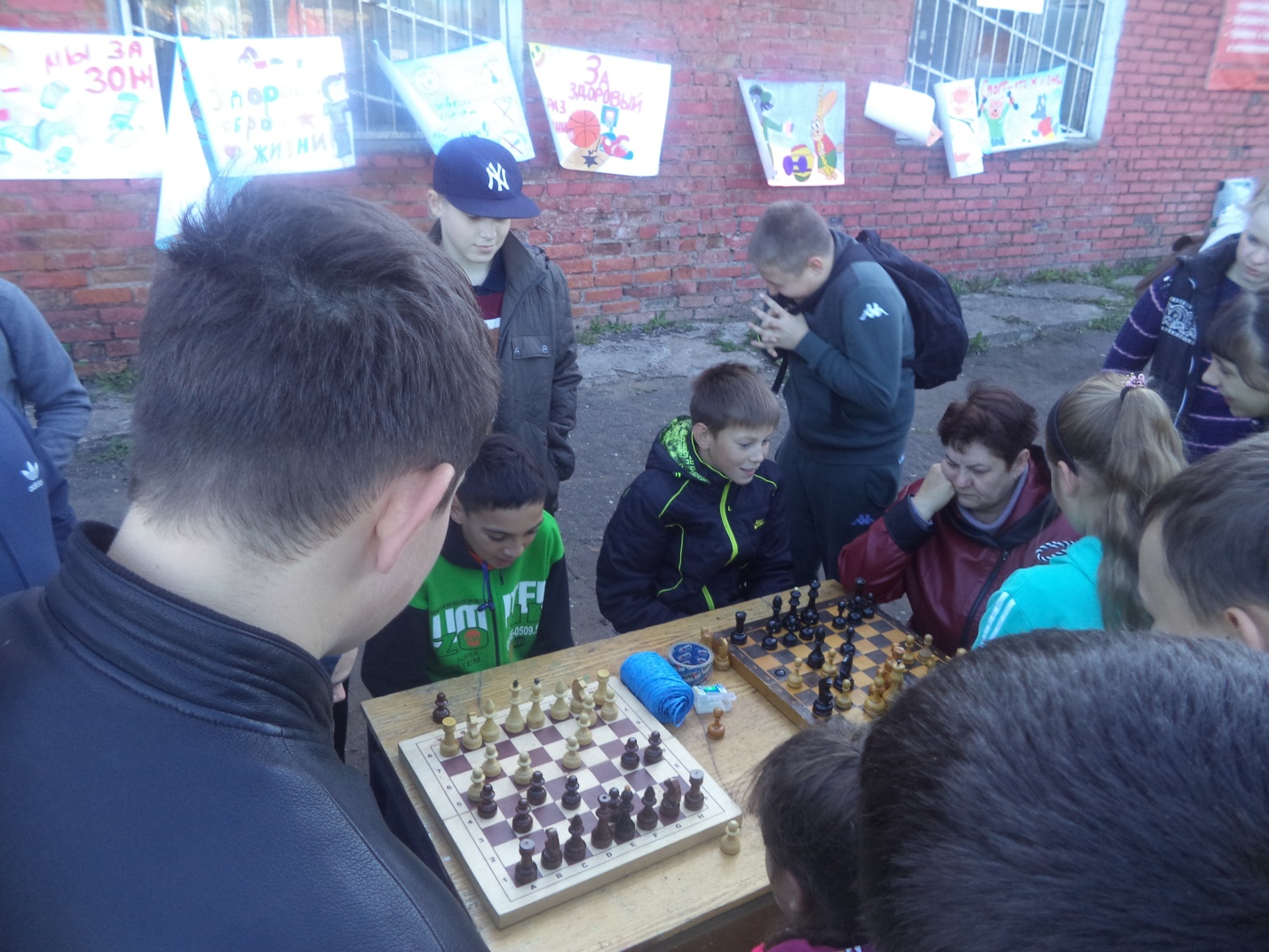 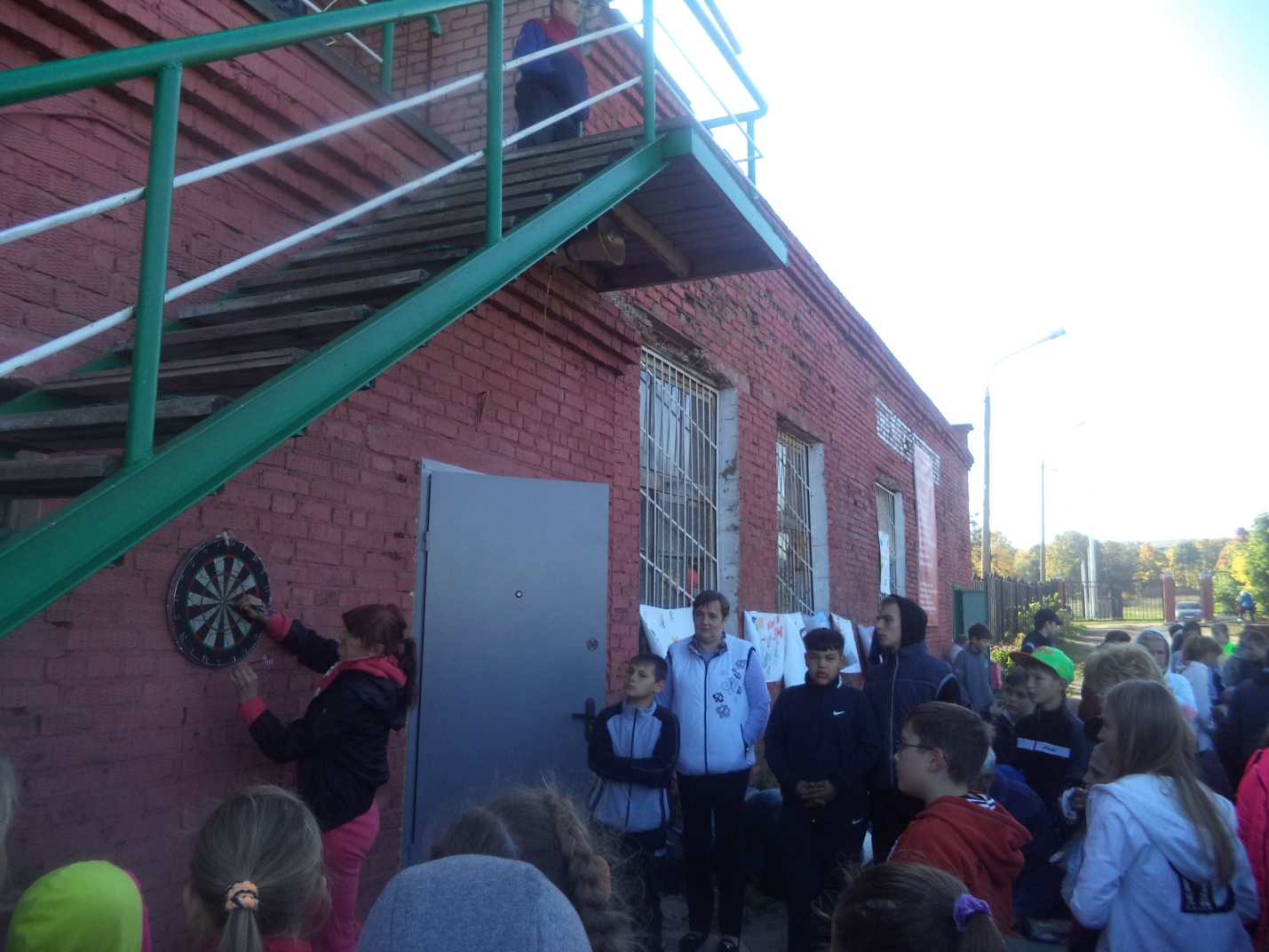 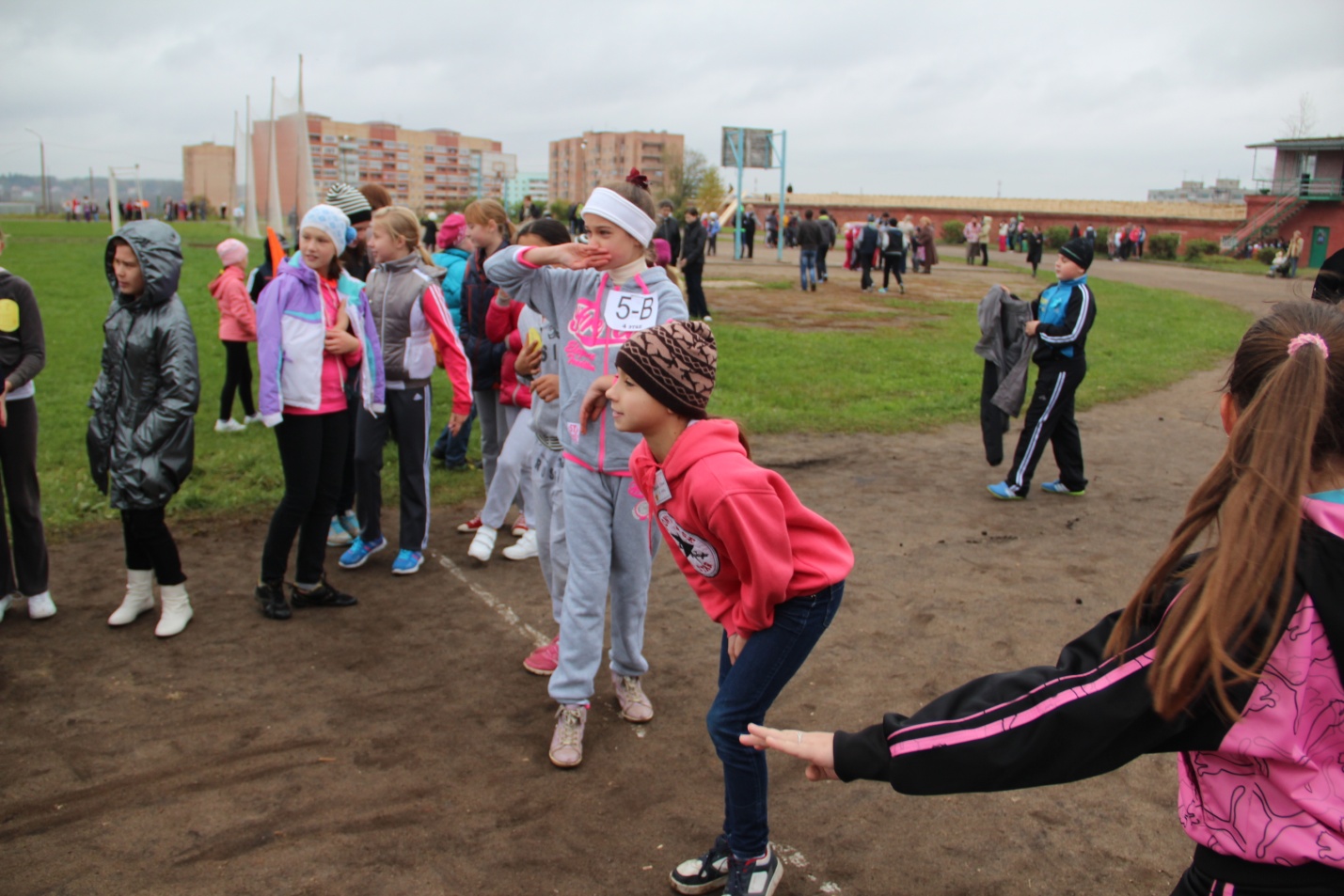 